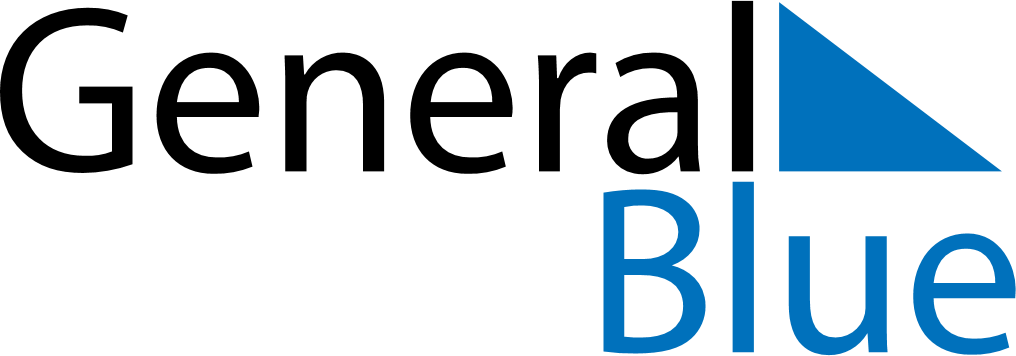 September 2025September 2025September 2025September 2025CanadaCanadaCanadaSundayMondayTuesdayWednesdayThursdayFridayFridaySaturday1234556Labour Day789101112121314151617181919202122232425262627282930National Day for Truth and Reconciliation